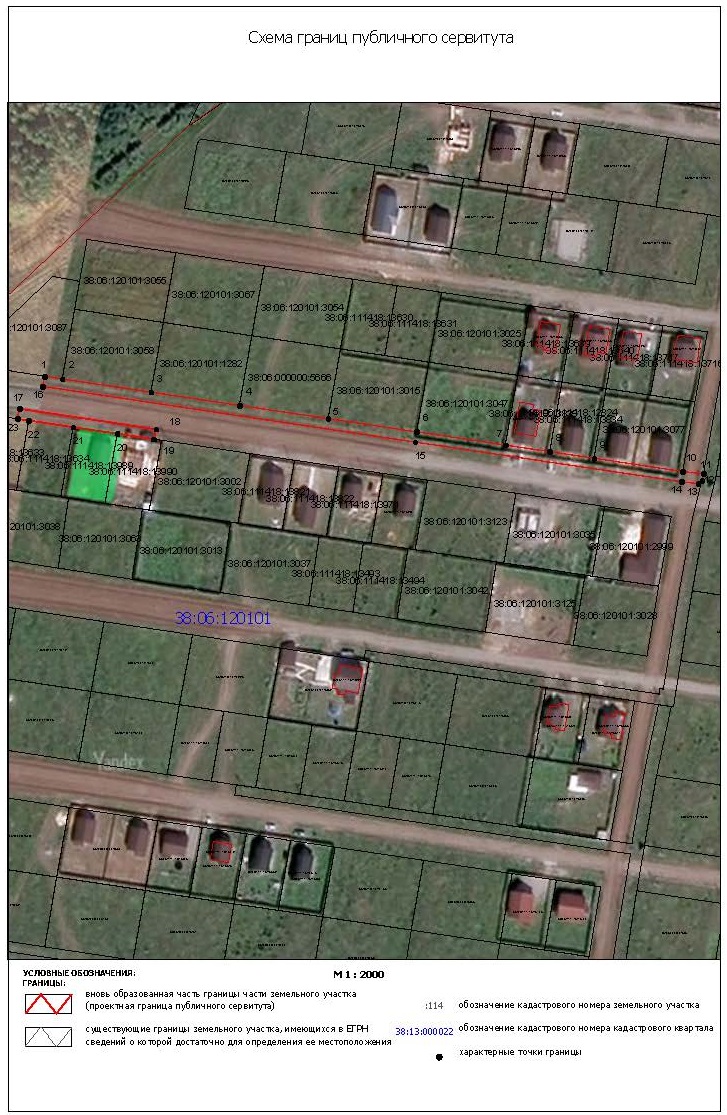 Заместитель Мэра  по жизнеобеспечению                                                                    Ю.Р. ВитерПриложение 1 к Постановлению администрации Иркутского районного муниципального образования от «     »                        №_____Приложение 1 к Постановлению администрации Иркутского районного муниципального образования от «     »                        №_____Приложение 1 к Постановлению администрации Иркутского районного муниципального образования от «     »                        №_____Приложение 1 к Постановлению администрации Иркутского районного муниципального образования от «     »                        №_____Приложение 1 к Постановлению администрации Иркутского районного муниципального образования от «     »                        №_____Приложение 1 к Постановлению администрации Иркутского районного муниципального образования от «     »                        №_____Приложение 1 к Постановлению администрации Иркутского районного муниципального образования от «     »                        №_____Приложение 1 к Постановлению администрации Иркутского районного муниципального образования от «     »                        №_____Приложение 1 к Постановлению администрации Иркутского районного муниципального образования от «     »                        №_____Приложение 1 к Постановлению администрации Иркутского районного муниципального образования от «     »                        №_____Приложение 1 к Постановлению администрации Иркутского районного муниципального образования от «     »                        №_____Приложение 1 к Постановлению администрации Иркутского районного муниципального образования от «     »                        №_____Приложение 1 к Постановлению администрации Иркутского районного муниципального образования от «     »                        №_____Приложение 1 к Постановлению администрации Иркутского районного муниципального образования от «     »                        №_____Схема границ публичного сервитутаСхема границ публичного сервитутаСхема границ публичного сервитутаОбщая площадь испрашиваемого публичного сервитута - 1568 кв.м.Общая площадь испрашиваемого публичного сервитута - 1568 кв.м.Общая площадь испрашиваемого публичного сервитута - 1568 кв.м.Публичный сервитут испрашивается в отношении части земельного участка с кадастровым номером 38:06:111418:15658– 1568 кв.м.Публичный сервитут испрашивается в отношении части земельного участка с кадастровым номером 38:06:111418:15658– 1568 кв.м.Публичный сервитут испрашивается в отношении части земельного участка с кадастровым номером 38:06:111418:15658– 1568 кв.м.Обозначение характерных точек границКоординатыКоординатыОбозначение характерных точек границXY1398949.913335298.992398948.723335306.753398942.973335345.294398937.213335383.845398931.463335422.386398925.713335460.927398919.973335499.498398917.093335518.789398914.213335538.0610398908.453335576.6511398907.413335585.7912398904.633335585.0913398903.163335583.3014398903.993335576.0615398921.263335460.2516398945.483335298.201398949.913335298.9917398935.773335288.0418398926.813335347.6119398922.513335346.6120398924.883335330.6721398927.753335311.4522398930.623335292.1423398931.343335287.3117398935.773335288.04ПлощадьЦель установления публичного сервитутаЦель установления публичного сервитута1568 кв.м.Строительство объекта электросетевого хозяйства "ВЛ 0,4 кВ к КТП 10/0,4 кВ № 1-2599 д. Карлук" (ТР 5148/21), необходимого для подключения (технологического присоединения) к сетям инженерно-технического обеспеченияСтроительство объекта электросетевого хозяйства "ВЛ 0,4 кВ к КТП 10/0,4 кВ № 1-2599 д. Карлук" (ТР 5148/21), необходимого для подключения (технологического присоединения) к сетям инженерно-технического обеспечения